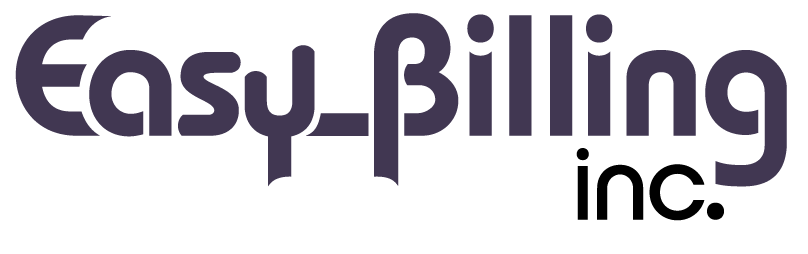 CHECK LIST (v5.00.37 – some features may vary if using a previous version)Patient Recall ListGo to “Reports / Query” menu > “Quick Reports tab” > “Patient” tabChange “Select Report Date Range” to from and to dates of the last charge (DOS) for a patient. Select “Patient Recall Report”Create a PDF or Print the reportThere is an “Exit Preview” button at the top of the screen, if that is clicked 3 times you will be able to roll over the patient name, which when clicked will bring up the patient demographic account to view or add a patient status etc.The “Patient” and “Claim” tabs under Quick Reports allow for the “Exit Preview” process above.